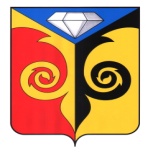 СОВЕТ ДЕПУТАТОВ МЕДВЕДЁВСКОГО СЕЛЬСКОГО ПОСЕЛЕНИЯКусинского муниципального районаРЕШЕНИЕ« 01 » апреля 2021г.                                                                     № 14Об утверждении плана работыСовета депутатов Медведёвскогосельского поселения на 2 квартал 2021 годаВ соответствии с Уставом Медведёвского сельского поселения   Совет депутатов Медведёвского сельского поселения РЕШАЕТ:1. Утвердить план работы Совета депутатов Медведёвского сельского поселения на 2 квартал 2021 года (Приложение)2. Контроль за исполнением настоящего решения возложить на Костылеву Е.Ю., председателя Совета депутатов Медведёвского сельского поселения.3.Настоящее решение вступает в силу с момента его принятия.Председатель Совета депутатов Медведёвского сельского поселения                                         Е.Ю. КостылеваПриложениек решению Совета депутатовМедведёвского сельского поселенияот 01.04.2021 г № 14План работы Совета депутатовМедведёвского сельского поселенияна 2 квартал 2021 годаКварталМероприятияСрок исполненияОтветственный2 квартал 2021 годаО внесении изменений вбюджет сельского поселения на 2021 годПостоянно Глава поселения Данилов И.В.2 квартал 2021 годаО внесении изменений идополнений в нормативно – правовые акты сельского поселенияПостоянноСовет депутатов2 квартал 2021 годаПрием гражданПостоянноСовет депутатов2 квартал 2021 годаРассмотрение протестов,представление органов прокуратурыПостоянноСовет депутатов2 квартал 2021 годаРазмещение нормативныправовых актов, принятых Советом депутатов сельского поселения на сайте администрации Медведёвского сельского поселенияПостоянноСовет депутатов2 квартал 2021 годаИсполнение бюджетаМедведевского сельского поселения за 2020 год АпрельСовет депутатовГлава поселения2 квартал 2021 годаОтчёт главы поселения о проделанной работе за 2020 годАпрельГлава поселения Данилов И.В.2 квартал 2021 годаИсполнение бюджетаМедведевского сельского поселения за 1 квартал 2021 годаМай – Июнь Глава поселения Данилов И.В.2 квартал 2021 годаО плане работ по ремонтуавтомобильных дорог сельского поселенияАпрель Глава поселения Данилов И.В.Совет депутатов2 квартал 2021 годаО противопожарнойбезопасности на территории поселения  МайГлава поселения Данилов И.В.2 квартал 2021 годаО проведении работ поблагоустройству на территории поселенияПостоянноГлава поселения Данилов И.В.Совет депутатов